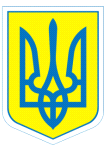                                                         НАКАЗ11.01.2017			          м.Харків 		                      №  11  Про внесення змін до наказу від 01.09.2016  № 178 «Про  зарахування вихованців до нічної групи»	На   підставі заяв батьківНАКАЗУЮ:1.Зарахувати  з 11.01.2017 до нічної групи Чиньку Андрія, учня 4-А класу,Ковальова Максима, учня 3-В класу, Лимаря Петра, вихованця групи  № 3 дошкільного підрозділу навчального закладу.    2. Прушак О.А., Івах О.М., помічникам вихователя (нічним):2.1. Нести повну відповідальність за життя і здоров’я вихованців  у нічний час з 21.00 по 07.00.2.2. Передавати у пожежну частину Новобаварського району дані  про кількість вихованців, які  ночують.Понеділок-четвер о 22.002.3. Вести облік вихованців, які ночують.3. Контроль за виконанням даного наказу покласти на  Коваленко Г.І., заступника директора з виховної роботи.Директор        Л.О.МельніковаКоваленко Г.І., 370-30-63                                                                                                                                                                                      З наказом ознайомлені:         Г.І.Коваленко            О.М.Івах       О.А.Прушак